San MarinoSan MarinoSan MarinoSan MarinoDecember 2028December 2028December 2028December 2028SundayMondayTuesdayWednesdayThursdayFridaySaturday123456789Immaculate Conception101112131415161718192021222324252627282930Christmas DayBoxing Day31New Year’s EveNOTES: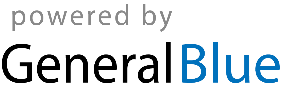 